96年現住人口按性別及年齡分統計表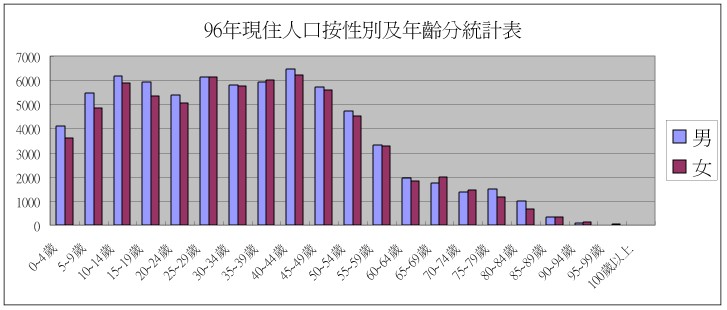 